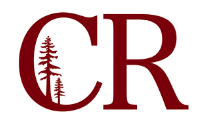 Technology Planning CommitteeSeptember 16, 2021
10:00am – 11:00amhttps://redwoods-edu.zoom.us/j/99035861834?pwd=QlFYVThUMFVaMHl5c3Vyc1Z3aGJ5Zz09
Agenda Items: Future Agenda Items?AR 3720 2.3 Confidentiality. Trainings for Encryption.Implementing AP3720-29. ItemFacilitatorTimeWelcome to TPCErik9:00 – 9:05ReadyEd AppErik et al9:05-9:20Staff Directories Brian9:20 – 9:35IT Projects – in past, present, futureErik/Jose9:35-9:50Adjourn